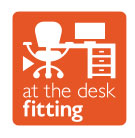 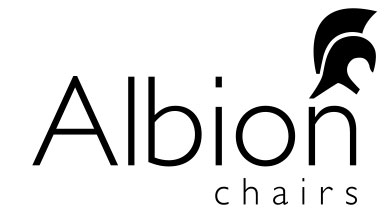 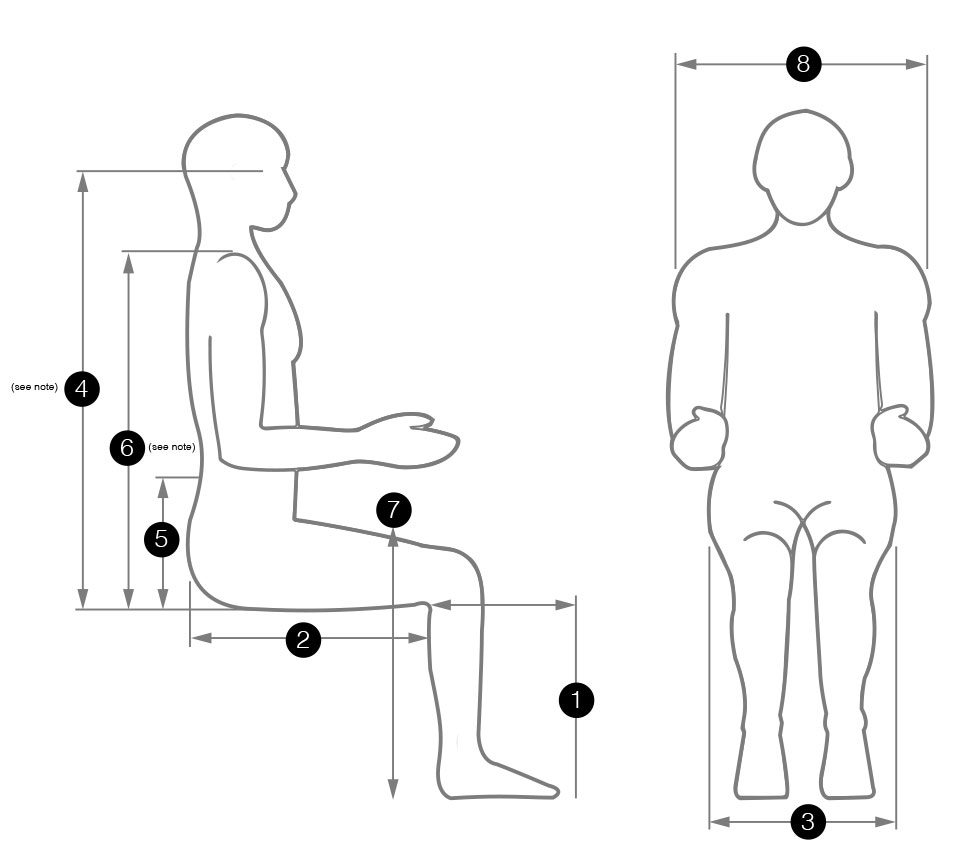 1*Seat Height2*Seat Length3*Hip Width4Operative Eye Height5Elbow to Seat Height6*Shoulder Height7Desk Height (to the underside)8Armrest WidthName of End UserWeight (kg/St.)Height